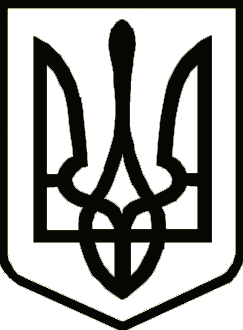 УкраїнаСРІБНЯНСЬКА СЕЛИЩНА РАДАРОЗПОРЯДЖЕННЯПро початок проведення  перевірки, передбаченої Законом України «Про очищення влади»Відповідно до Закону України «Про очищення влади», Порядку проведення перевірки достовірності відомостей щодо застосування заборон, передбачених частинами третьою і четвертою статті 1 Закону України «Про очищення влади», Постанови Кабінету Міністрів України від 16 жовтня 2014 року №563, відповідно до пункту 20 частини четвертої статті 42 Закону України  «Про місцеве самоврядування в Україні», зобов`язую:  1. ПРОВЕСТИ перевірку, передбачену Законом України «Про очищення влади», стосовно: ХОМЕНКО Людмили Анатоліївни, завідувача сектора містобудування, архітектури, житлово-комунального господарства та будівництва – головного архітектора; ЗУЄВОЇ Людмили Василівни, спеціаліста 1 категорії сектора містобудування, архітектури, житлово-комунального господарства та будівництва; ТРОХИМЕНКО Ліни Іванівни, адміністратора центру надання адміністративних послуг, визначивши днем початку її проведення 23 січня 2024 року. 2. Визначити начальника відділу кадрової роботи Людмилу БОРЩЕНКО відповідальною за проведення перевірки та розміщення цього розпорядження на офіційному веб-сайті селищної ради у день його прийняття.3. Особам, зазначеним у пункті 1 цього розпорядження, стосовно яких здійснюється перевірка, у десятиденний строк з дати початку перевірки подати до відділу кадрової роботи власноручно написану заяву про те, що до них застосовуються або не застосовуються заборони, визначені частиною третьою або четвертою статті 1 Закону України «Про очищення влади» та про згоду на проходження перевірки і оприлюднення відомостей щодо них.4. Контроль за виконанням цього розпорядження покласти на керуючого справами (секретаря) виконавчого комітету Ірину ГЛЮЗО.Селищний голова 					                  Олена ПАНЧЕНКО22 січня2024 року    смт Срібне			       №12